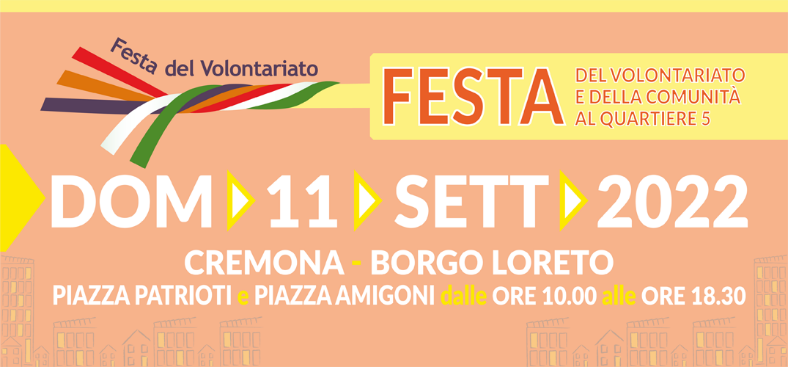 ELENCO PARTECIPANTI(aggiornato al 5° settembre 2022)ASSOCIAZIONIISTITUZIONISarà presente alla festa anche un gruppo di Hobbisti APAC ODVCome Together ODVOrizzonti Latini APSAssociazione Futura odvCircolo Vedo Verde Legambiente CremonaBANCA DEL TEMPO "LA DANZA DELLE ORE" APSUnione Italiana dei Ciechi e degli Ipovedenti - CremonaAuser Insieme Università Popolare delle Liberetà Scuola di Pace di CremonaGuardia Nazionale Ambientale (GNA) Distaccamento di CremonaIl Girasole associazione famiglie affidatarie di CremonaAssociazione italiana amici del presepio "Sede di Cremona"Cooperativa Sociale Agropolis ETSDal Naso al Cuore ODVAssociazione unitaria pensionati CGIL_CISL_UIL_ODVUNMS -  Unione Nazionale Mutilati per Servizio CremonaGruppo articolo 32Associazione fibromialgia Cremona OdvCSV Lombardia SudAssociazione Paolo Morbi Anffas CremonaAssociazione Di Di A Psi cremonaLions Club TorrazzoLa Città dell'UomoFIAB Cremona BiciclettandoFiliera Corta SolidaleGruppo Scout AGESCI Cremona 3AZIENDA SOCIALE CREMONESEATS DELLA VAL PADANAASST di CremonaComune di Cremona  -  Servizio Civile UniversaleComune di Cremona  -  Centro Quartieri e Beni ComuniComitato di Quartiere 5